       Let's work out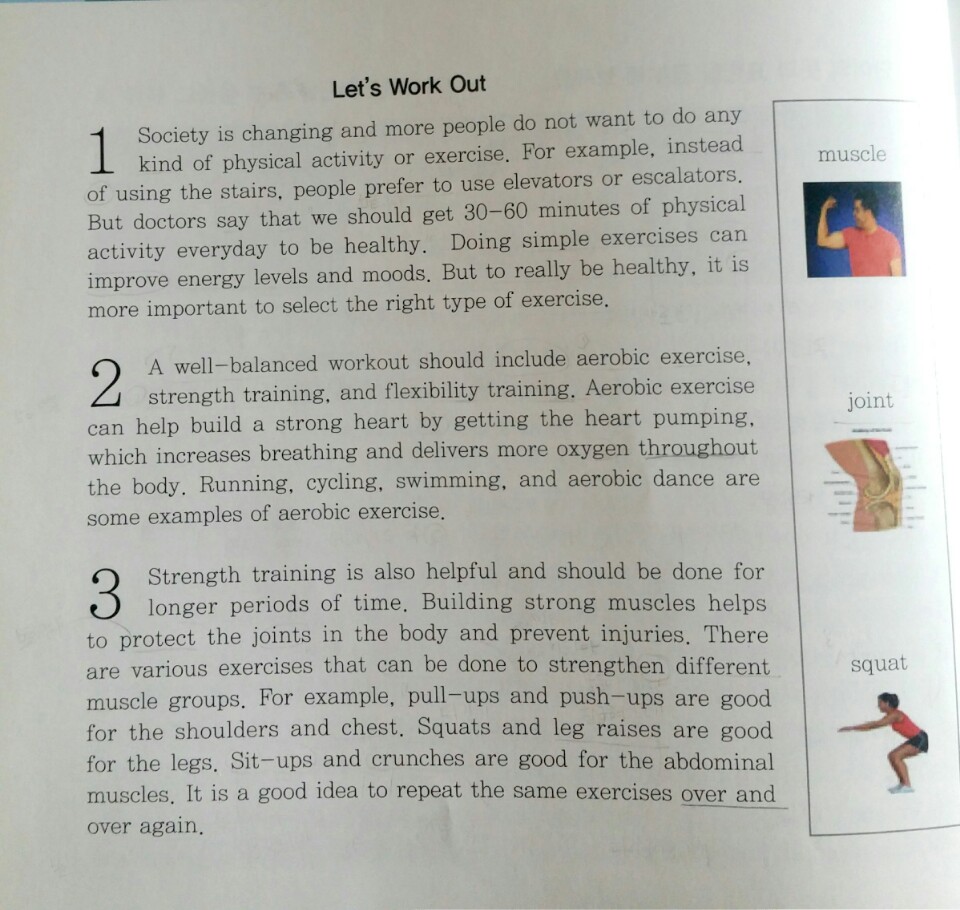 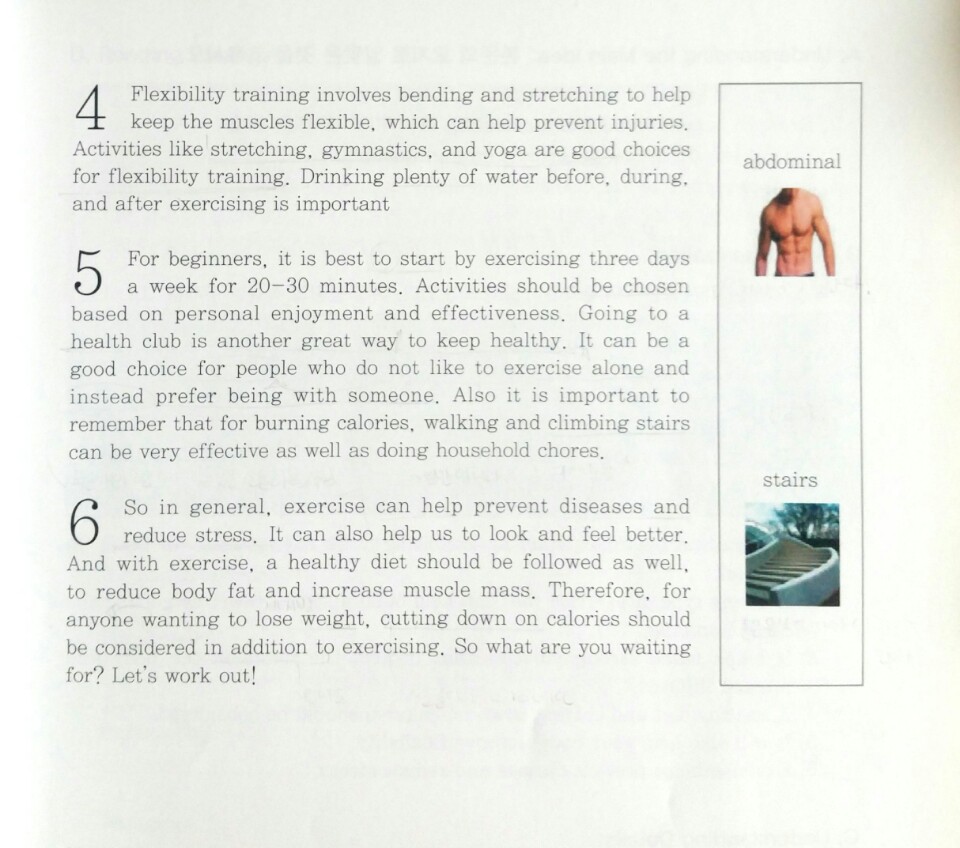 